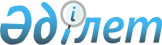 Жарма аудандық мәслихатының 2015 жылғы 23 желтоқсандағы "2016-2018 жылдарға арналған Жарма ауданының бюджеті туралы" № 35/283-V шешіміне өзгерістер енгізу туралы
					
			Күшін жойған
			
			
		
					Шығыс Қазақстан облысы Жарма аудандық мәслихатының 2016 жылғы 14 қазандағы № 7/49-VI шешімі. Шығыс Қазақстан облысының Әділет департаментінде 2016 жылғы 20 қазанда № 4697 болып тіркелді. Күші жойылды - Шығыс Қазақстан облысы Жарма аудандық мәслихатының 2016 жылғы 22 желтоқсандағы № 9/66-VI шешімімен      Ескерту. Күші жойылды - Шығыс Қазақстан облысы Жарма аудандық мәслихатының 22.12.2016 № 9/66-VI шешімімен (01.01.2017 бастап қолданысқа енгізіледі).

      РҚАО-ның ескертпесі.

      Құжаттың мәтінінде түпнұсқаның пунктуациясы мен орфографиясы сақталған.

      Қазақстан Республикасының 2008 жылғы 4 желтоқсандағы Бюджет Кодексінің 106, 109 баптарына, Қазақстан Республикасының 2001 жылғы 23 қаңтардағы "Қазақстан Республикасындағы жергілікті мемлекеттік басқару және өзін-өзі басқару туралы" Заңының 6 бабы 1-тармағының 1) тармақшасына, Шығыс Қазақстан облыстық мәслихатының 2016 жылғы 5 қазанындағы № 6/57-VІ "2016–2018 жылдарға арналған облыстық бюджет туралы" Шығыс Қазақстан облыстық мәслихатының 2015 жылғы 9 желтоқсандағы № 34/406-V шешіміне өзгерістер енгізу туралы" (нормативтік құқықтық актілерді мемлекеттік тіркеу Тізілімінде № 4689 болып тіркелген) шешіміне сәйкес, Жарма аудандық мәслихаты ШЕШТІ:

      1. "2016-2018 жылдарға арналған Жарма ауданының бюджеті туралы" Жарма аудандық мәслихатының 2015 жылғы 23 желтоқсандағы № 35/283-V шешіміне (нормативтік құқықтық актілерді мемлекеттік тіркеу Тізілімінде № 4332 болып тіркелген, "Қалба тынысы" газетінің 2016 жылғы 21 қаңтардағы № 5 санында жарияланды) келесі өзгерістер енгізілсін: 

       1 тармақ келесі редакцияда жазылсын:

      "1. 2016-2018 жылдарға арналған аудандық бюджет 1 қосымшаға сәйкес, соның ішінде 2016 жылға мынадай көлемдерде бекітілсін:

      1) кірістер – 5163590,7 мың теңге, соның ішінде:

      салықтық түсімдер – 1191825,3 мың теңге;

      салықтық емес түсімдер – 10135,0 мың теңге;

      негізгі капиталды сатудан түсетін түсімдер – 73381,0 мың теңге;

      трансферттердің түсімдері – 3888249,4 мың теңге;

      2) шығындар – 5315487,3 мың теңге;

      3) таза бюджеттік кредит беру – 21696,0 мың теңге, соның ішінде:

      бюджеттік кредиттер – 34996,0 мың теңге;

      бюджеттік кредиттерді өтеу – 13300,0 мың теңге; 

      4) қаржы активтерімен жасалатын операциялар бойынша сальдо – 0,0 мың теңге, соның ішінде:

      қаржы активтерін сатып алу – 0,0 мың теңге;

      5) бюджет тапшылығы (профициті) – -173592,6 мың теңге;

      6) бюджет тапшылығын қаржыландыру (профицитін пайдалану) – 173592,6 мың теңге;

      аталған шешімнің 1 қосымшасы осы шешімнің 1 қосымшасына сәйкес келесі редакцияда жазылсын.

      2. Осы шешім 2016 жылдың 1 қаңтарынан бастап қолданысқа енгізіледі. 

 2016 жылға арналған аудандық бюджет
					© 2012. Қазақстан Республикасы Әділет министрлігінің «Қазақстан Республикасының Заңнама және құқықтық ақпарат институты» ШЖҚ РМК
				
      Сессия төрайымы

М. Асанова

      Жарма аудандық

      мәслихатының хатшысы

А. Сахметжанова
Жарма ауданы мәслихатының 
2016 жылғы 14 қазандағы 
№ 7/49-VI шешіміне 1 қосымшаЖарма ауданы мәслихатының 
2015 жылғы 23 желтоқсандағы 
№ 35/283-V шешіміне 
1 қосымшаСанаты

Санаты

Санаты

Санаты

Санаты

Сома (мың теңге)

Сыныбы

Сыныбы

Сыныбы

Сыныбы

Сома (мың теңге)

Iшкi сыныбы

Iшкi сыныбы

Iшкi сыныбы

Сома (мың теңге)

Ерекшелiгi

Ерекшелiгi

Сома (мың теңге)

Атауы

Сома (мың теңге)

І. Кірістер

5163590,7

1

Салықтық түсімдер

1191825,3

01

Табыс салығы

476899,5

2

Жеке табыс салығы

476899,5

01

Төлем көзінен салық салынатын табыстардан ұсталатын жеке табыс салығы 

445835,5

02

Төлем көзінен салық салынбайтын табыстардан ұсталатын жеке табыс салығы

31064,0

05

Төлем көзінен салық салынатын шетелдік азаматтар табыстарынан ұсталатын жеке табыс салығы

0,0

03

Әлеуметтiк салық

387177,8

1

Әлеуметтік салық

387177,8

01

Әлеуметтік салық 

387177,8

04

Меншiкке салынатын салықтар

252543,0

1

Мүлiкке салынатын салықтар

164495,0

01

Заңды тұлғалардың және жеке кәсіпкерлердің мүлкіне салынатын салық

163000,0

02

Жеке тұлғалардың мүлкiне салынатын салық

1495,0

3

Жер салығы

15110,0

02

Елдi мекендер жерлерiне жеке тұлғалардан алынатын жер салығы

2610,0

09

Елдi мекендердің жерлерiне жеке тұлғалардан алынатын жер салығын қоспағанда, жер салығы

12500,0

4

Көлiк құралдарына салынатын салық

69138,0

01

Заңды тұлғалардан көлiк құралдарына салынатын салық

11998,0

02

Жеке тұлғалардан көлiк құралдарына салынатын салық

57140,0

5

Бірыңғай жер салығы

3800,0

01

Бірыңғай жер салығы

3800,0

05

Тауарларға, жұмыстарға және қызметтер көрсетуге салынатын iшкi салықтар

65085,0

2

Акциздер

4083,0

84

Қазақстан Республикасының аумағында өндірілген бензин (авиациялықты қоспағанда) және дизель отыны 

4083,0

3

Табиғи және басқа ресурстарды пайдаланғаны үшiн түсетiн түсiмдер

32894,0

15

Жер учаскелерін пайдаланғаны үшін төлем

32894,0

4

Кәсiпкерлiк және кәсiби қызметтi жүргiзгенi үшiн алынатын алымдар

27958,0

02

Жекелеген қызмет түрлерiмен айналысу құқығы үшiн лицензиялық алым

15000,0

29

Мұнай секторы ұйымдарынан түсетін қызметін өнімді бөлу жөніндегі келісімшарт бойынша жүзеге асыратын жер қойнауын пайдаланушының қосымша төлемі

12958,0

5

Ойын бизнесіне салық

150,0

02

Тіркелген салық

150,0

07

Басқа да салықтар

0,0

1

Басқа да салықтар

0,0

10

Жергілікті бюджетке түсетін өзге де салық түсімдері

0,0

08

Заңдық мәнді іс-әрекеттерді жасағаны және (немесе) оған уәкілеттігі бар мемлекеттік органдар немесе лауазымды адамдар құжаттар бергені үшін алынатын міндетті төлемдер

10120,0

1

Мемлекеттік баж

10120,0

26

Жергілікті бюджетке төленетін мемлекеттік баж

10120,0

2

Салықтық емес түсiмдер

10135,0

01

Мемлекет меншіктен түсетін кірістер

2190,0

5

Мемлекет меншігіндегі мүлікті жалға беруден түсетін кірістер

2177,0

08

Аудандық маңызы бар қала, ауыл, кент, ауылдық округ әкімдерінің басқаруындағы мемлекеттік мүлікті жалға беруден түсетін кірістерді қоспағанда ауданның (облыстық маңызы бар қаланың) коммуналдық меншігіндегі мүлікті жалға беруден түсетін кірістер

700,0

09

Аудандық маңызы бар қала, ауыл, кент, ауылдық округ әкімдерінің басқаруындағы мемлекеттік мүлікті жалға беруден түсетін кірістерді қоспағанда ауданның (облыстық маңызы бар қаланың) коммуналдық меншігіндегі тұрғын үй қорынан үйлердi жалға беруден түсетін кірістер

1477,0

7

Мемлекеттік бюджеттен берілген кредиттер бойынша сыйақылар

13,0

13

Мемлекеттік бюджеттен берілген кредиттер бойынша сыйақылар

13,0

02

Мемлекеттік бюджеттен қаржыландырылатын мемлекеттік мекемелердің тауарларды (жұмыстарды, қызметтерді) өткізуінен түсетін түсімдер

0,0

1

Мемлекеттік бюджеттен қаржыландырылатын мемлекеттік мекемелердің тауарларды (жұмыстарды, қызметтерді) өткізуінен түсетін түсімдер

0,0

02

Жергілікті бюджеттен қаржыландырылатын мемлекеттік мекемелердің тауарларды (жұмыстарды, қызметтерді) өткізуінен түсетін түсімдер

0,0

04

Мемлекеттік бюджеттен қаржыландырылатын, сондай-ақ Қазақстан Республикасы Ұлттық Банкінің бюджетінен (шығыстар сметасынан) ұсталатын және қаржыландырылатын мемлекеттік мекемелер салатын айыппұлдар, өсімпұлдар, санкциялар, өндіріп алулар

250,0

1

Мұнай секторы ұйымдарынан түсетін түсімдерді қоспағанда, мемлекеттік бюджеттен қаржыландырылатын, сондай-ақ Қазақстан Республикасы Ұлттық Банкінің бюджетінен (шығыстар сметасынан) ұсталатын және қаржыландырылатын мемлекеттік мекемелер салатын айыппұлдар, өсімпұлдар, санкциялар, өндіріп алулар

250,0

14

Жергілікті бюджеттен қаржыландырылатын мемлекеттік мекемелермен алынатын өзге де айыппұлдар, өсімпұлдар, санкциялар

0,0

18

Мамандандырылған ұйымдарға, жеке тұлғаларға бюджеттік кредиттер (қарыздар) бойынша жергілікті бюджеттен берілген айыппұлдар, өсімпұлдар, санкциялар, өндіріп алулар

250,0

06

Басқа да салықтық емес түсiмдер

7695,0

1

Басқа да салықтық емес түсiмдер

7695,0

09

Жергіліктік бюджетке түсетін салықтық емес басқа да түсімдер

7695,0

3

Негізгі капиталды сатудан түсетін түсімдер

73381,0

01

Мемлекеттік мекемелерге бекітілген мемлекеттік мүлікті сату

2500,0

1

Мемлекеттік мекемелерге бекітілген мемлекеттік мүлікті сату

2000,0

02

Жергілікті бюджеттен қаржыландырылатын мемлекеттік мекемелерге бекітілген мүлікті сатудан түсетін түсімдер

2500,0

03

Азаматтарға пәтерлер сатудан түсетін түсімдер

0,0

03

Жердi және материалдық емес активтердi сату

70881,0

1

Жерді сату

70760,0

01

Жер учаскелерін сатудан түсетін түсімдер

70760,0

2

Материалдық емес активтерді сату 

121,0

02

Жер учаскелерін жалдау құқығын сатқаны үшін төлем

121,0

4

Трансферттердің түсімдері

3888249,4

02

Мемлекеттiк басқарудың жоғары тұрған органдарынан түсетiн трансферттер

3888249,4

2

Облыстық бюджеттен түсетiн трансферттер

3888249,4

01

Ағымдағы нысаналы трансферттер

1339258,4

02

Нысаналы даму трансферттері

0,0

03

Субвенциялар

2548991,0

Функционалдық топ

Функционалдық топ

Функционалдық топ

Функционалдық топ

Функционалдық топ

Функционалдық топ

Сома (мың теңге)

Кіші функция

Кіші функция

Кіші функция

Кіші функция

Кіші функция

Сома (мың теңге)

Бюджеттік бағдарламаның әкімшісі

Бюджеттік бағдарламаның әкімшісі

Бюджеттік бағдарламаның әкімшісі

Бюджеттік бағдарламаның әкімшісі

Сома (мың теңге)

Бағдарлама

Бағдарлама

Бағдарлама

Сома (мың теңге)

Кіші бағдарлама

Кіші бағдарлама

Сома (мың теңге)

Атауы

Сома (мың теңге)

ІІ. Шығындар

5315487,3

01

Жалпы сипаттағы мемлекеттік қызметтер 

583821,3

1

Мемлекеттік басқарудың жалпы функцияларын орындайтын өкілді, атқарушы және басқа органдар

521136,1

112

Аудан (облыстық маңызы бар қала) мәслихатының аппараты

23731,0

001

Аудан (облыстық маңызы бар қала) мәслихатының қызметін қамтамасыз ету жөніндегі қызметтер

23551,0

011

Республикалық бюджеттен берілетін трансферттер есебiнен

2792,0

015

Жергілікті бюджет қаражаты есебінен

20759,0

003

Мемлекеттік органның күрделі шығыстары

180,0

011

Республикалық бюджеттен берілетін трансферттер есебiнен

0,0

015

Жергілікті бюджет қаражаты есебінен

180,0

122

Аудан (облыстық маңызы бар қала) әкімінің аппараты

121922,1

001

Аудан (облыстық маңызы бар қала) әкімінің қызметін қамтамасыз ету жөніндегі қызметтер

116384,1

011

Республикалық бюджеттен берілетін трансферттер есебiнен

12538,0

015

Жергілікті бюджет қаражаты есебінен

103846,1

002

Ақпараттық жүйелер құру

0,0

003

Мемлекеттік органның күрделі шығыстары

5538,0

011

Республикалық бюджеттен берілетін трансферттер есебiнен

0,0

015

Жергілікті бюджет қаражаты есебінен

5538,0

123

Қаладағы аудан, аудандық маңызы бар қала, кент, ауыл, ауылдық округ әкімінің аппараты 

375483,0

001

Қаладағы аудан, аудандық маңызы бар қала, кент, ауыл, ауылдық округ әкімінің қызметін қамтамасыз ету жөніндегі қызметтер

341511,0

011

Республикалық бюджеттен берілетін трансферттер есебiнен

52980,0

015

Жергілікті бюджет қаражаты есебінен

288531,0

022

Мемлекеттік органдардың күрделі шығыстары

33972,0

011

Республикалық бюджеттен берілетін трансферттер есебiнен

0,0

015

Жергілікті бюджет қаражаты есебінен

33972,0

2

Қаржылық қызмет

11555,4

452

Ауданның (облыстық маңызы бар қаланың) қаржы бөлімі

11555,4

001

Ауданның (облыстық маңызы бар қаланың) бюджетін орындау және коммуналдық меншігін басқару саласындағы мемлекеттік саясатты іске асыру жөніндегі қызметтер

9205,4

011

Республикалық бюджеттен берілетін трансферттер есебiнен

874,0

015

Жергілікті бюджет қаражаты есебінен

8331,4

003

Салық салу мақсатында мүлікті бағалауды жүргізу

1500,0

010

Жекешелендіру, коммуналдық меншікті басқару, жекешелендіруден кейінгі қызмет және осыған байланысты дауларды реттеу

570,0

018

Мемлекеттік органдардың күрделі шығыстары

280,0

011

Республикалық бюджеттен берілетін трансферттер есебiнен

0,0

015

Жергілікті бюджет қаражаты есебінен

280,0

5

Жоспарлау және статистикалық қызмет

51129,8

453

Ауданның (облыстық маңызы бар қаланың) экономика және бюджеттік жоспарлау бөлімі

28291,8

001

Экономикалық саясатты, мемлекеттік жоспарлау жүйесін қалыптастыру және дамыту саласындағы мемлекеттік саясатты іске асыру жөніндегі қызметтер

28121,8

011

Республикалық бюджеттен берілетін трансферттер есебiнен

3774,0

015

Жергілікті бюджет қаражаты есебінен

24347,8

004

Мемлекеттік органның күрделі шығыстары

170,0

011

Республикалық бюджеттен берілетін трансферттер есебiнен

0,0

015

Жергілікті бюджет қаражаты есебінен

170,0

454

Ауданның (облыстық маңызы бар қаланың) кәсіпкерлік және ауыл шаруашылығы бөлімі

22838,0

001

Жергілікті деңгейде кәсіпкерлікті және ауыл шаруашылығын дамыту саласындағы мемлекеттік саясатты іске асыру жөніндегі қызметтер

22838,0

011

Республикалық бюджеттен берілетін трансферттер есебiнен

3974,0

015

Жергілікті бюджет қаражаты есебінен

18864,0

02

Қорғаныс

21866,0

1

Әскери мұқтаждар

13194,0

122

Аудан (облыстық маңызы бар қала) әкімінің аппараты

13194,0

005

Жалпыға бірдей әскери міндетті атқару шеңберіндегі іс-шаралар

13194,0

011

Республикалық бюджеттен берілетін трансферттер есебiнен

1232,0

015

Жергілікті бюджет қаражаты есебінен

11962,0

2

Төтенше жағдайлар жөніндегі жұмыстарды ұйымдастыру

8672,0

122

Аудан (облыстық маңызы бар қала) әкімінің аппараты

8672,0

006

Аудан (облыстық маңызы бар қала) ауқымындағы төтенше жағдайлардың алдын алу және оларды жою

2164,0

011

Республикалық бюджеттен берілетін трансферттер есебiнен

0,0

015

Жергілікті бюджет қаражаты есебінен

2164,0

007

Аудандық (қалалық) ауқымдағы дала өрттерінің, сондай-ақ мемлекеттік өртке қарсы қызмет органдары құрылмаған елдi мекендерде өрттердің алдын алу және оларды сөндіру жөніндегі іс-шаралар

6508,0

011

Республикалық бюджеттен берілетін трансферттер есебiнен

597,0

015

Жергілікті бюджет қаражаты есебінен

5911,0

03

Қоғамдық тәртіп, қауіпсіздік, құқықтық, сот, қылмыстық-атқару қызметі

2300,0

9

Қоғамдық тәртіп және қауіпсіздік саласындағы өзге де қызметтер

2300,0

458

Ауданның (облыстық маңызы бар қаланың) тұрғын үй-коммуналдық шаруашылығы, жолаушылар көлігі және автомобиль жолдары бөлімі

2300,0

021

Елдi мекендерде жол қозғалысы қауiпсiздiгін қамтамасыз ету

2300,0

011

Республикалық бюджеттен берілетін трансферттер есебiнен

0,0

015

Жергілікті бюджет қаражаты есебінен

2300,0

04

Білім беру

3154333,3

1

Мектепке дейiнгi тәрбие және оқыту

215753,0

464

Ауданның (облыстық маңызы бар қаланың) білім бөлімі

215753,0

009

Мектепке дейінгі тәрбие мен оқыту ұйымдарының қызметін қамтамасыз ету

85739,0

011

Республикалық бюджеттен берілетін трансферттер есебiнен

13671,0

015

Жергілікті бюджет қаражаты есебінен

72068,0

040

Мектепке дейінгі білім беру ұйымдарында мемлекеттік білім беру тапсырысын іске асыруға 

130014,0

011

Республикалық бюджеттен берілетін трансферттер есебiнен

130014,0

015

Жергілікті бюджет қаражаты есебінен

0,0

2

Бастауыш, негізгі орта және жалпы орта білім беру

2814419,7

464

Ауданның (облыстық маңызы бар қаланың) білім бөлімі

2716519,0

003

Жалпы білім беру

2661504,0

011

Республикалық бюджеттен берілетін трансферттер есебiнен

679017,0

015

Жергілікті бюджет қаражаты есебінен

1982487,0

006

Балаларға қосымша білім беру 

55015,0

011

Республикалық бюджеттен берілетін трансферттер есебiнен

10717,0

015

Жергілікті бюджет қаражаты есебінен

44298,0

465

Ауданның (облыстық маңызы бар қаланың) дене шынықтыру және спорт бөлімі 

97900,7

017

Балалар мен жасөспірімдерге спорт бойынша қосымша білім беру

97900,7

011

Республикалық бюджеттен берілетін трансферттер есебiнен

23978,0

015

Жергілікті бюджет қаражаты есебінен

73922,7

9

Білім беру саласындағы өзге де қызметтер

124160,6

464

Ауданның (облыстық маңызы бар қаланың) білім бөлімі

124160,6

001

Жергілікті деңгейде білім беру саласындағы мемлекеттік саясатты іске асыру жөніндегі қызметтер

12566,0

011

Республикалық бюджеттен берілетін трансферттер есебiнен

2598,0

015

Жергілікті бюджет қаражаты есебінен

9968,0

005

Ауданның (облыстық маңызы бар қаланың) мемлекеттік білім беру мекемелер үшін оқулықтар мен оқу-әдiстемелiк кешендерді сатып алу және жеткізу

48619,6

011

Республикалық бюджеттен берілетін трансферттер есебiнен

30895,0

015

Жергілікті бюджет қаражаты есебінен

17724,6

007

Аудандық (қалалық) ауқымдағы мектеп олимпиадаларын және мектептен тыс іс-шараларды өткiзу

0,0

011

Республикалық бюджеттен берілетін трансферттер есебiнен

0,0

015

Жергілікті бюджет қаражаты есебінен

0,0

012

Мемлекеттік органның күрделі шығыстары

1500,0

015

Жетім баланы (жетім балаларды) және ата-аналарының қамқорынсыз қалған баланы (балаларды) күтіп-ұстауға қамқоршыларға (қорғаншыларға) ай сайынғы ақшалай қаражат төлемі

14304,0

011

Республикалық бюджеттен берілетін трансферттер есебiнен

0,0

015

Жергілікті бюджет қаражаты есебінен

14304,0

022

Жетім баланы (жетім балаларды) және ата-анасының қамқорлығынсыз қалған баланы (балаларды) асырап алғаны үшін Қазақстан азаматтарына біржолғы ақша қаражатын төлеуге арналған төлемдер

0,0

011

Республикалық бюджеттен берілетін трансферттер есебiнен

0,0

015

Жергілікті бюджет қаражаты есебінен

0,0

067

Ведомстволық бағыныстағы мемлекеттік мекемелерінің және ұйымдарының күрделі шығыстары

47171,0

011

Республикалық бюджеттен берілетін трансферттер есебiнен

25109,0

015

Жергілікті бюджет қаражаты есебінен

22062,0

466

Ауданның (облыстық маңызы бар қаланың) сәулет, қала құрылысы және құрылыс бөлімі

0,0

037

Білім беру объектілерін салу және реконструкциялау

0,0

011

Республикалық бюджеттен берілетін трансферттер есебiнен

0,0

015

Жергілікті бюджет қаражаты есебінен

0,0

06

Әлеуметтік көмек және әлеуметтік қамсыздандыру

322156,0

01

Әлеуметтiк қамсыздандыру

1422,0

464

Ауданның (облыстық маңызы бар қаланың) білім бөлімі

1422,0

030

Патронат тәрбиешілерге берілген баланы (балаларды) асырап бағу 

1422,0

011

Республикалық бюджеттен берілетін трансферттер есебiнен

248,0

015

Жергілікті бюджет қаражаты есебінен

1174,0

2

Әлеуметтік көмек

238628,0

451

Ауданның (облыстық маңызы бар қаланың) жұмыспен қамту және әлеуметтік бағдарламалар бөлімі

238628,0

002

Жұмыспен қамту бағдарламасы

46471,0

011

Республикалық бюджеттен берілетін трансферттер есебiнен

0,0

100

Қоғамдық жұмыстар

40225,0

101

Жұмыссыздарды кәсіптік даярлау және қайта даярлау

486,0

102

Халықты жұмыспен қамту саласында азаматтарды әлеуметтік қорғау жөніндегі қосымша шаралар

5760,0

004

Ауылдық жерлерде тұратын денсаулық сақтау, білім беру, әлеуметтік қамтамасыз ету, мәдениет, спорт және ветеринар мамандарына отын сатып алуға Қазақстан Республикасының заңнамасына сәйкес әлеуметтік көмек көрсету

18183,0

011

Республикалық бюджеттен берілетін трансферттер есебiнен

0,0

015

Жергілікті бюджет қаражаты есебінен

18183,0

005

Мемлекеттік атаулы әлеуметтік көмек 

4800,0

011

Республикалық бюджеттен берілетін трансферттер есебiнен

0,0

015

Жергілікті бюджет қаражаты есебінен

4800,0

006

Тұрғын үйге көмек көрсету

7000,0

011

Республикалық бюджеттен берілетін трансферттер есебiнен

0,0

015

Жергілікті бюджет қаражаты есебінен

7000,0

007

Жергілікті өкілетті органдардың шешімі бойынша мұқтаж азаматтардың жекелеген топтарына әлеуметтік көмек

52904,0

028

Облыстық бюджеттен берілетін трансферттер есебінен

28726,0

029

Ауданның (облыстық маңызы бар қаланың) бюджет қаражаты есебінен

24178,0

010

Үйден тәрбиеленіп оқытылатын мүгедек балаларды материалдық қамтамасыз ету

6428,0

011

Республикалық бюджеттен берілетін трансферттер есебiнен

0,0

015

Жергілікті бюджет қаражаты есебінен

6428,0

014

Мұқтаж азаматтарға үйде әлеуметтiк көмек көрсету

70520,0

011

Республикалық бюджеттен берілетін трансферттер есебiнен

27835,0

015

Жергілікті бюджет қаражаты есебінен

42685,0

016

18 жасқа дейінгі балаларға мемлекеттік жәрдемақылар

23900,0

011

Республикалық бюджеттен берілетін трансферттер есебiнен

0,0

015

Жергілікті бюджет қаражаты есебінен

23900,0

017

Мүгедектерді оңалту жеке бағдарламасына сәйкес, мұқтаж мүгедектерді міндетті гигиеналық құралдармен және ымдау тілі мамандарының қызмет көрсетуін, жеке көмекшілермен қамтамасыз ету 

8422,0

011

Республикалық бюджеттен берілетін трансферттер есебiнен

3016,0

015

Жергілікті бюджет қаражаты есебінен

5406,0

023

Жұмыспен қамту орталықтарының қызметін қамтамасыз ету

0,0

011

Республикалық бюджеттен берілетін трансферттер есебiнен

0,0

015

Жергілікті бюджет қаражаты есебінен

0,0

9

Әлеуметтік көмек және әлеуметтік қамтамасыз ету салаларындағы өзге де қызметтер

82106,0

451

Ауданның (облыстық маңызы бар қаланың) жұмыспен қамту және әлеуметтік бағдарламалар бөлімі

82106,0

001

Жергілікті деңгейде халық үшін әлеуметтік бағдарламаларды жұмыспен қамтуды қамтамасыз етуді іске асыру саласындағы мемлекеттік саясатты іске асыру жөніндегі қызметтер 

29428,0

011

Республикалық бюджеттен берілетін трансферттер есебiнен

4467,0

015

Жергілікті бюджет қаражаты есебінен

24961,0

011

Жәрдемақыларды және басқа да әлеуметтік төлемдерді есептеу, төлеу мен жеткізу бойынша қызметтерге ақы төлеу

2013,0

011

Республикалық бюджеттен берілетін трансферттер есебiнен

0,0

015

Жергілікті бюджет қаражаты есебінен

2013,0

021

Мемлекеттік органның күрделі шығыстары

11900,0

011

Республикалық бюджеттен берілетін трансферттер есебiнен

0,0

015

Жергілікті бюджет қаражаты есебінен

11900,0

025

Өрлеу жобасы бойынша келісілген қаржылай көмекті енгізу

38765,0

011

Республикалық бюджеттен берілетін трансферттер есебiнен

29905,0

015

Жергілікті бюджет қаражаты есебінен

8860,0

067

Ведомстволық бағыныстағы мемлекеттік мекемелерінің және ұйымдарының күрделі шығыстары

0,0

011

Республикалық бюджеттен берілетін трансферттер есебiнен

0,0

015

Жергілікті бюджет қаражаты есебінен

0,0

07

Тұрғын үй-коммуналдық шаруашылық

294728,2

1

Тұрғын үй шаруашылығы

95182,2

123

Қаладағы аудан, аудандық маңызы бар қала, кент, ауыл, ауылдық округ әкімінің аппараты 

9338,0

027

Жұмыспен қамту 2020 жол картасы бойынша қалаларды және ауылдық елді мекендерді дамыту шеңберінде объектілерді жөндеу және абаттандыру

9338,0

011

Республикалық бюджеттен берілетін трансферттер есебiнен

0,0

015

Жергілікті бюджет қаражаты есебінен

9338,0

032

Қазақстан Республикасының Ұлттық қорынан бөлінетін нысаналы трансферт есебінен

0,0

458

Ауданның (облыстық маңызы бар қаланың) тұрғын үй-коммуналдық шаруашылығы, жолаушылар көлігі және автомобиль жолдары бөлімі

73288,9

004

Азаматтардың жекелеген санаттарын тұрғын үймен қамтамасыз ету

12500,0

011

Республикалық бюджеттен берілетін трансферттер есебiнен

0,0

015

Жергілікті бюджет қаражаты есебінен

12500,0

002

Мемлекеттiк қажеттiлiктер үшiн жер учаскелерiн алып қою, соның iшiнде сатып алу жолымен алып қою және осыған байланысты жылжымайтын мүлiктi иелiктен айыру

52056,9

011

Республикалық бюджеттен берілетін трансферттер есебiнен

52056,9

015

Жергілікті бюджет қаражаты есебінен

0,0

041

Жұмыспен қамту 2020 жол картасы бойынша қалаларды және ауылдық елді мекендерді дамыту шеңберінде объектілерді жөндеу және абаттандыру

8732,0

011

Республикалық бюджеттен берілетін трансферттер есебiнен

0,0

015

Жергілікті бюджет қаражаты есебінен

8732,0

032

Қазақстан Республикасының Ұлттық қорынан бөлінетін нысаналы трансферт есебінен

0,0

464

Ауданның (облыстық маңызы бар қаланың) білім бөлімі

12555,3

026

Жұмыспен қамту 2020 жол картасы бойынша қалаларды және ауылдық елді мекендерді дамыту шеңберінде объектілерді жөндеу

12555,3

011

Республикалық бюджеттен берілетін трансферттер есебiнен

0,0

015

Жергілікті бюджет қаражаты есебінен

12555,3

463

Ауданның (облыстық маңызы бар қаланың) жер қатынастары бөлімі

0,0

016

Мемлекет мұқтажы үшін жер учаскелерін алу

0,0

011

Республикалық бюджеттен берілетін трансферттер есебiнен

0,0

015

Жергілікті бюджет қаражаты есебінен

0,0

2

Коммуналдық шаруашылық

62758,0

123

Қаладағы аудан, аудандық маңызы бар қала, кент, ауыл, ауылдық округ әкімінің аппараты 

0,0

014

Елді мекендерді сумен жабдықтауды ұйымдастыру

0,0

011

Республикалық бюджеттен берілетін трансферттер есебiнен

0,0

015

Жергілікті бюджет қаражаты есебінен

0,0

458

Ауданның (облыстық маңызы бар қаланың) тұрғын үй-коммуналдық шаруашылығы, жолаушылар көлігі және автомобиль жолдары бөлімі

49653,0

012

Сумен жабдықтау және су бұру жүйесінің жұмыс істеуі

49653,0

011

Республикалық бюджеттен берілетін трансферттер есебiнен

0,0

015

Жергілікті бюджет қаражаты есебінен

49653,0

466

Ауданның (облыстық маңызы бар қаланың) сәулет, қала құрылысы және құрылыс бөлімі

13105,0

005

Коммуналдық шаруашылығын дамыту

13105,0

011

Республикалық бюджеттен берілетін трансферттер есебiнен

0,0

015

Жергілікті бюджет қаражаты есебінен

13105,0

058

Елді мекендердегі сумен жабдықтау және су бұру жүйелерін дамыту

0,0

011

Республикалық бюджеттен берілетін трансферттер есебiнен

0,0

015

Жергілікті бюджет қаражаты есебінен

0,0

3

Елді-мекендерді абаттандыру

136788,0

123

Қаладағы аудан, аудандық маңызы бар қала, кент, ауыл, ауылдық округ әкімінің аппараты 

48093,0

008

Елді мекендердегі көшелерді жарықтандыру

31374,0

011

Республикалық бюджеттен берілетін трансферттер есебiнен

0,0

015

Жергілікті бюджет қаражаты есебінен

31374,0

009

Елді мекендердің санитариясын қамтамасыз ету

760,0

011

Республикалық бюджеттен берілетін трансферттер есебiнен

0,0

015

Жергілікті бюджет қаражаты есебінен

760,0

011

Елді мекендерді абаттандыру мен көгалдандыру

15959,0

011

Республикалық бюджеттен берілетін трансферттер есебiнен

0,0

015

Жергілікті бюджет қаражаты есебінен

15959,0

458

Ауданның (облыстық маңызы бар қаланың) тұрғын-үй коммуналдық шаруашылығы, жолаушылар көлігі және автомобиль жолдары бөлімі

88695,0

015

Елдi мекендердегі көшелердi жарықтандыру

3231,0

011

Республикалық бюджеттен берілетін трансферттер есебiнен

0,0

015

Жергілікті бюджет қаражаты есебінен

3231,0

016

Елдi мекендердiң санитариясын қамтамасыз ету

0,0

011

Республикалық бюджеттен берілетін трансферттер есебiнен

0,0

015

Жергілікті бюджет қаражаты есебінен

0,0

017

Жерлеу орындарын ұстау және туыстары жоқ адамдарды жерлеу

400,0

011

Республикалық бюджеттен берілетін трансферттер есебiнен

0,0

015

Жергілікті бюджет қаражаты есебінен

400,0

018

Елдi мекендердi абаттандыру және көгалдандыру

85064,0

011

Республикалық бюджеттен берілетін трансферттер есебiнен

0,0

015

Жергілікті бюджет қаражаты есебінен

85064,0

08

Мәдениет, спорт, туризм және ақпараттық кеңістiк

291365,2

1

Мәдениет саласындағы қызмет

143134,0

455

Ауданның (облыстық маңызы бар қаланың) мәдениет және тілдерді дамыту бөлімі

143134,0

003

Мәдени-демалыс жұмысын қолдау

143134,0

011

Республикалық бюджеттен берілетін трансферттер есебiнен

16881,0

015

Жергілікті бюджет қаражаты есебінен

126253,0

2

Спорт

26007,0

465

Ауданның (облыстық маңызы бар қаланың) дене шынықтыру және спорт бөлімі 

21995,0

001

Жергілікті деңгейде дене шынықтыру және спорт саласындағы мемлекеттік саясатты іске асыру жөніндегі қызметтер

4612,0

011

Республикалық бюджеттен берілетін трансферттер есебiнен

201,0

015

Жергілікті бюджет қаражаты есебінен

3648,0

004

Мемлекеттік органның күрделі шығыстары

763,0

005

Ұлттық және бұқаралық спорт түрлерін дамыту

2302,0

011

Республикалық бюджеттен берілетін трансферттер есебiнен

0,0

015

Жергілікті бюджет қаражаты есебінен

2302,0

006

Аудандық (облыстық маңызы бар қаланың) деңгейде спорттық жарыстар өткiзу

4076,0

011

Республикалық бюджеттен берілетін трансферттер есебiнен

0,0

015

Жергілікті бюджет қаражаты есебінен

4076,0

007

Әр түрлi спорт түрлерi бойынша аудан (облыстық маңызы бар қала) құрама командаларының мүшелерiн дайындау және олардың облыстық спорт жарыстарына қатысуы

11005,0

011

Республикалық бюджеттен берілетін трансферттер есебiнен

0,0

015

Жергілікті бюджет қаражаты есебінен

11005,0

466

Ауданның (облыстық маңызы бар қаланың) сәулет, қала құрылысы және құрылыс бөлімі

4012,0

008

Cпорт объектілерін дамыту 

4012,0

011

Республикалық бюджеттен берілетін трансферттер есебiнен

0,0

015

Жергілікті бюджет қаражаты есебінен

4012,0

3

Ақпараттық кеңiстiк

53650,0

455

Ауданның (облыстық маңызы бар қаланың) мәдениет және тілдерді дамыту бөлімі

36983,0

006

Аудандық (қалалық) кiтапханалардың жұмыс iстеуi

35810,0

011

Республикалық бюджеттен берілетін трансферттер есебiнен

11491,0

015

Жергілікті бюджет қаражаты есебінен

24319,0

007

Мемлекеттік тілді және Қазақстан халықтарының басқа да тілдерін дамыту

1173,0

011

Республикалық бюджеттен берілетін трансферттер есебiнен

280,0

015

Жергілікті бюджет қаражаты есебінен

893,0

456

Ауданның (облыстық маңызы бар қаланың) ішкі саясат бөлімі

16667,0

002

Газеттер мен журналдар арқылы мемлекеттік ақпараттық саясат жүргізу жөніндегі қызметтер

16667,0

011

Республикалық бюджеттен берілетін трансферттер есебiнен

0,0

015

Жергілікті бюджет қаражаты есебінен

16667,0

9

Мәдениет, спорт, туризм және ақпараттық кеңiстiктi ұйымдастыру жөнiндегi өзге де қызметтер

68574,2

455

Ауданның (облыстық маңызы бар қаланың) мәдениет және тілдерді дамыту бөлімі

21922,0

001

Жергілікті деңгейде тілдерді және мәдениетті дамыту саласындағы мемлекеттік саясатты іске асыру жөніндегі қызметтер

14922,0

011

Республикалық бюджеттен берілетін трансферттер есебiнен

3812,0

015

Жергілікті бюджет қаражаты есебінен

11110,0

032

Ведомстволық бағыныстағы мемлекеттік мекемелерінің және ұйымдарының күрделі шығыстары

7000,0

456

Ауданның (облыстық маңызы бар қаланың) ішкі саясат бөлімі

46652,2

001

Жергілікті деңгейде ақпарат, мемлекеттілікті нығайту және азаматтардың әлеуметтік сенімділігін қалыптастыру саласында мемлекеттік саясатты іске асыру жөніндегі қызметтер

28113,0

011

Республикалық бюджеттен берілетін трансферттер есебiнен

2668,0

015

Жергілікті бюджет қаражаты есебінен

25445,0

003

Жастар саясаты саласында іс-шараларды іске асыру

17989,2

011

Республикалық бюджеттен берілетін трансферттер есебiнен

1982,0

015

Жергілікті бюджет қаражаты есебінен

16007,2

006

Мемлекеттік органның күрделі шығыстары

550,0

011

Республикалық бюджеттен берілетін трансферттер есебiнен

0,0

015

Жергілікті бюджет қаражаты есебінен

550,0

10

Ауыл, су, орман, балық шаруашылығы, ерекше қорғалатын табиғи аумақтар, қоршаған ортаны және жануарлар дүниесін қорғау, жер қатынастары 

174932,2

1

Ауыл шаруашылығы

161841,2

453

Ауданның (облыстық маңызы бар қаланың) экономика және бюджеттік жоспарлау бөлімі

8326,0

099

Мамандардың әлеуметтік көмек көрсетуі жөніндегі шараларды іске асыру

8326,0

011

Республикалық бюджеттен берілетін трансферттер есебiнен

0,0

015

Жергілікті бюджет қаражаты есебінен

8326,0

466

Ауданның (облыстық маңызы бар қаланың) сәулет, қала құрылысы және құрылыс бөлімі

0,0

010

Ауыл шаруашылық объектілерін дамыту

0,0

473

Ауданның (облыстық маңызы бар қаланың) ветеринария бөлімі

153515,2

001

Жергілікті деңгейде ветеринария саласындағы мемлекеттік саясатты іске асыру жөніндегі қызметтер

24473,0

011

Республикалық бюджеттен берілетін трансферттер есебiнен

10005,0

015

Жергілікті бюджет қаражаты есебінен

14468,0

003

Мемлекеттік органның күрделі шығыстары

0,0

007

Қаңғыбас иттер мен мысықтарды аулауды және жоюды ұйымдастыру

1000,0

011

Республикалық бюджеттен берілетін трансферттер есебiнен

0,0

015

Жергілікті бюджет қаражаты есебінен

1000,0

008

Алып қойылатын және жойылатын ауру жануарлардың, жануарлардан алынатын өнімдер мен шикізаттың құнын иелеріне өтеу

1858,2

011

Республикалық бюджеттен берілетін трансферттер есебiнен

0,0

015

Жергілікті бюджет қаражаты есебінен

1858,2

009

Жануарлардың энзоотиялық аурулары бойынша ветеринариялық іс-шараларды жүргізу

15701,0

011

Республикалық бюджеттен берілетін трансферттер есебiнен

15701,0

015

Жергілікті бюджет қаражаты есебінен

0,0

011

Эпизоотияға қарсы іс-шаралар жүргізу

110483,0

011

Республикалық бюджеттен берілетін трансферттер есебiнен

0,0

015

Жергілікті бюджет қаражаты есебінен

110483,0

6

Жер қатынастары

13091,0

463

Ауданның (облыстық маңызы бар қаланың) жер қатынасы бөлімі

13091,0

001

Аудан (облыстық маңызы бар қала) аумағында жер қатынастарын реттеу саласындағы мемлекеттік саясатты іске асыру жөніндегі қызметтер

12643,0

011

Республикалық бюджеттен берілетін трансферттер есебiнен

2384,0

015

Жергілікті бюджет қаражаты есебінен

10259,0

007

Мемлекеттік органның күрделі шығыстары

448,0

011

Республикалық бюджеттен берілетін трансферттер есебiнен

0,0

015

Жергілікті бюджет қаражаты есебінен

448,0

11

Өнеркәсіп, сәулет, қала құрылысы және құрылыс қызметі

16598,0

2

Сәулет, қала құрылысы және құрылыс қызметі

16598,0

466

Ауданның (облыстық маңызы бар қаланың) сәулет, қала құрылысы және құрылыс бөлімі

16598,0

001

Құрылыс, облыс қалаларының, аудандарының және елді мекендерінің сәулеттік бейнесін жақсарту саласындағы мемлекеттік саясатты іске асыру және ауданның (облыстық маңызы бар қаланың) аумағын оңтайлы және тиімді қала құрылыстық игеруді қамтамасыз ету жөніндегі қызметтер

16598,0

011

Республикалық бюджеттен берілетін трансферттер есебiнен

2921,0

015

Жергілікті бюджет қаражаты есебінен

13677,0

12

Көлiк және коммуникация

270640,0

1

Автомобиль көлiгi

268640,0

123

Қаладағы аудан, аудандық маңызы бар қала, кент, ауыл, ауылдық округ әкімінің аппараты 

0,0

013

Аудандық маңызы бар қалаларда, кенттерде, ауылдарда, ауылдық округтерде автомобиль жолдарының жұмыс істеуін қамтамасыз ету

0,0

458

Ауданның (облыстық маңызы бар қаланың) тұрғын үй-коммуналдық шаруашылығы, жолаушылар көлігі және автомобиль жолдары бөлімі

268640,0

023

Автомобиль жолдарының жұмыс істеуін қамтамасыз ету

191653,0

011

Республикалық бюджеттен берілетін трансферттер есебiнен

0,0

015

Жергілікті бюджет қаражаты есебінен

191653,0

045

Аудандық маңызы бар автомобиль жолдарын және елді-мекендердің көшелерін күрделі және орташа жөндеу

76987,0

011

Республикалық бюджеттен берілетін трансферттер есебiнен

0,0

015

Жергілікті бюджет қаражаты есебінен

76987,0

9

Көлiк және коммуникациялар саласындағы басқа да қызметтер

2000,0

458

Ауданның (облыстық маңызы бар қаланың) тұрғын үй-коммуналдық шаруашылығы, жолаушылар көлігі және автомобиль жолдары бөлімі

2000,0

024

Кентiшiлiк (қалаiшiлiк), қала маңындағы ауданiшiлiк қоғамдық жолаушылар тасымалдарын ұйымдастыру

2000,0

13

Басқалар

81755,0

3

Кәсіпкерлік қызметті қолдау және бәсекелестікті қорғау

1230,0

454

Ауданның (облыстық маңызы бар қаланың) кәсіпкерлік және ауыл шаруашылығы бөлімі

1230,0

006

Кәсіпкерлік қызметті қолдау

900,0

007

Мемлекеттік органның күрделі шығыстары

330,0

9

Басқалар

80525,0

123

Қаладағы аудан, аудандық маңызы бар қала, кент, ауыл, ауылдық округ әкімінің аппараты 

31599,0

040

"Өңірлерді дамыту" Бағдарламасы шеңберінде өңірлерді экономикалық дамытуға жәрдемдесу бойынша шараларды іске іске асыру

31599,0

011

Республикалық бюджеттен берілетін трансферттер есебiнен

0,0

015

Жергілікті бюджет қаражаты есебінен

31599,0

458

Ауданның (облыстық маңызы бар қаланың) тұрғын үй-коммуналдық шаруашылығы, жолаушылар көлігі және автомобиль жолдары бөлімі

0,0

040

"Өңірлерді дамыту" Бағдарламасы шеңберінде өңірлерді экономикалық дамытуға жәрдемдесу бойынша шараларды іске іске асыру

0,0

452

Ауданның (облыстық маңызы бар қаланың) қаржы бөлімі

20200,0

012

Ауданның (облыстық маңызы бар қаланың) жергілікті атқарушы органының резерві 

20200,0

100

Ауданның (облыстық маңызы бар қаланың) аумағындағы табиғи және техногендік сипаттағы төтенше жағдайларды жоюға арналған ауданның (облыстық маңызы бар қаланың) жергілікті атқарушы органының төтенше резерві 

3000,0

101

Шұғыл шығындарға арналған ауданның (облыстық маңызы бар қаланың) жергілікті атқарушы органының резерві

17200,0

458

Ауданның (облыстық маңызы бар қаланың) тұрғын үй-коммуналдық шаруашылығы, жолаушылар көлігі және автомобиль жолдары бөлімі

28726,0

001

Жергілікті деңгейде тұрғын үй-коммуналдық шаруашылығы, жолаушылар көлігі және автомобиль жолдары саласындағы мемлекеттік саясатты іске асыру жөніндегі қызметтер

28726,0

011

Республикалық бюджеттен берілетін трансферттер есебiнен

2837,0

015

Жергілікті бюджет қаражаты есебінен

25889,0

013

Мемлекеттік органның күрделі шығыстары

0,0

14

Борышқа қызмет көрсету

18,6

1

Борышқа қызмет көрсету

18,6

452

Ауданның (облыстық маңызы бар қаланың) қаржы бөлімі

18,6

013

Жергілікті атқарушы органдардың облыстық бюджеттен қарыздар бойынша сыйақылар мен өзге де төлемдерді төлеу бойынша борышына қызмет көрсету 

18,6

15

Трансферттер

99973,5

1

Трансферттер

99973,5

452

Ауданның (облыстық маңызы бар қаланың) қаржы бөлімі

99973,5

006

Нысаналы пайдаланылмаған (толық пайдаланылмаған) трансферттерді қайтару

2965,5

024

Мемлекеттік органдардың функцияларын мемлекеттік басқарудың төмен тұрған деңгейлерінен жоғарғы деңгейлерге беруге байланысты жоғары тұрған бюджеттерге берілетін ағымдағы нысаналы трансферттер

13008,0

051

Жергілікті өзін-өзі басқару органдарына берілетін трансферттер

84000,0

 III. Таза бюджеттік кредит беру 

21696,0

Бюджеттік кредиттер

34996,0

10

Ауыл, су, орман, балық шаруашылығы, ерекше қорғалатын табиғи аумақтар, қоршаған ортаны және жануарлар дүниесін қорғау, жер қатынастары 

34996,0

1

Ауыл шаруашылығы

34996,0

453

Ауданның (облыстық маңызы бар қаланың) экономика және бюджеттік жоспарлау бөлімі

34996,0

006

Мамандарды әлеуметтік қолдау шараларын іске асыру үшін бюджеттік кредиттер

34996,0

013

Республикалық бюджеттен берілген кредиттер есебінен

34996,0

5

Бюджеттік кредиттерді өтеу 

13300,0

01

Бюджеттік кредиттерді өтеу 

13300,0

1

Мемлекеттік бюджеттен берілген бюджеттік кредиттерді өтеу

13300,0

13

Жеке тұлғаларға жергілікті бюджеттен берілген бюджеттік кредиттерді өтеу 

13300,0

IV. Қаржы активтерімен жасалатын операциялар бойынша сальдо 

0,0

Қаржы активтерін сатып алу 

0,0

13

Басқалар

1000,0

9

Басқалар

1000,0

458

Ауданның (облыстық маңызы бар қаланың) тұрғын үй-коммуналдық шаруашылығы, жолаушылар көлігі және автомобиль жолдары бөлімі

1000,0

065

Заңды тұлғалардың жарғылық капиталын қалыптастыру немесе ұлғайту

1000,0

V. Бюджет тапшылығы (профициті) 

-173592,6

VI. Бюджет тапшылығын (профицитін пайдалану) қаржыландыру

173592,6

7

Қарыздар түсімі

34996,0

01

Мемлекеттік ішкі қарыздар 

34996,0

2

Қарыз алу келісім-шарттары

34996,0

03

Ауданның (облыстык манызы бар қаланың) жергілікті атқарушы органы алатын қарыздар 

34996,0

16

Қарыздарды өтеу

13300,0

1

Қарыздарды өтеу

13300,0

452

Ауданның (облыстық маңызы бар қаланың) қаржы бөлімі

13300,0

008

Жергілікті атқарушы органның жоғары тұрған бюджет алдындағы борышын өтеу

13300,0

